Lincoln Youth Wrestling TournamentFriday, December 21, 2018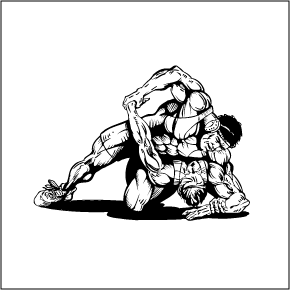 LOCATION: Lincoln High School     2900 S. Cliff Ave, Sioux Falls, SD 57105WEIGH-INS:  4:00-5:30pm. Wrestling will begin soon after. DIVISIONS:  	PreK-K		1st – 2nd Grade3rd – 4th Grade5th – 6th Grade PreK/K will run first.  Girls will wrestle girls.4 OR 5 MAN ROUND ROBIN – THREE (3) – 1:30 PERIODS – High School RulesAWARDS WILL BE GIVEN FOR ALL PLACES. CHAMPIONS WILL RECEIVE A Trophy, all others will receive MedalsENTRY FEES:   Wrestlers $10:00 at the door.   Adults $5.00   Students $3.00   Coaches band: $5.00Concessions will be served throughout the tournament*****NO COOLERS*****______________________________________ENTRY FORM – RETURN THIS PORTION WITH ENTRY FEE____________________________________Name:____________________________________________ Grade:__________  Age:____________Town/Club:__________________________________________ Weight:_______________Address:____________________________________________ Home Phone:______________________State:_________  Zip:_________________EXPERIENCE (Circle One):  	BEGINNER   		AVERAGE		GOODI certify that _______________________________is in the __________ grade and has my permission to compete in the Lincoln Youth Wrestling Tournament.  I hereby accept full responsibility for his/her behavior and participation.  I agree to not hold the Sioux Falls School District / Lincoln Youth Wrestling or its members or agents responsible for injury or accident to my child or for lost items.  Parents of wrestlers are responsible for providing insurance for the wrestler listed above.  Signed:____________________________________________ Date:_____________________Tournament Directors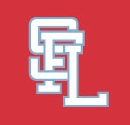 Mark Ernster – 605-310-9371  mark.ernster@k12.sd.usTodd Wells – 605-359-2126  todd.wells@k12.sd.us